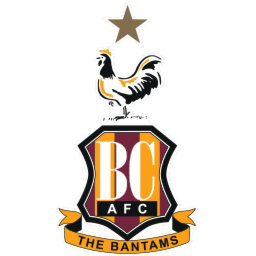 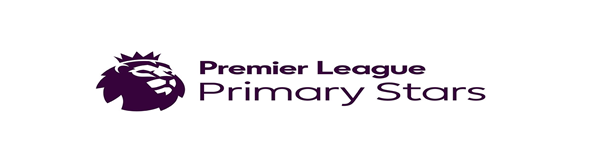 FA Primary Teachers AwardThis is a free event to all teachers / teacher assistants working in primary schools.The course provides a basic introduction to the skills required when planning to deliver a KS1 or KS2 Physical Education lessons through the subject content of football. The course will introduce learners to The FA’s Future Game philosophy by creating a learning environment, through the delivery of movement games and appropriate practices, and how to develop practice to accelerate learning. The award also includes elements associated with working with a school team linked to The FA’s Youth development review. The FA Primary Teacher award will take place at: SportZonePhoenix Park, 
Gallagher Leisure Park,
Dick Lane, Thornbury,
BD3 7AT Date 2nd July 2018 Monday  Time 9.00am till 4.00.Please note that lunch & refreshments are not provided. To book a place just email:    community@bradfordcityfc.co.ukIncluding your name and the school you work at.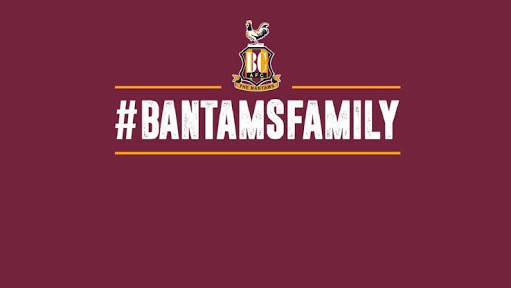 